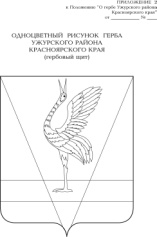 АДМИНИСТРАЦИЯ УЖУРСКОГО РАЙОНАКРАСНОЯРСКОГО КРАЯПОСТАНОВЛЕНИЕ05.04.2022                                        г. Ужур                                                    №255О внесении изменений в постановление администрации Ужурского района от 03.11.2016 № 633 «Об утверждении муниципальной программы Ужурского района «Обеспечение безопасности жизнедеятельности населения по Ужурскому району»»В соответствии со статьей 179 Бюджетного кодекса Российской Федерации, постановлением администрации Ужурского района от 12.08.2013 № 724 «Об утверждении Порядка принятия решений о разработке муниципальных программ Ужурского района, их формировании и реализации», Уставом Ужурского района Красноярского края, ПОСТАНОВЛЯЮ:1. Внести в приложения к постановлению администрации Ужурского района от 03.11.2016 № 633 «Об утверждении муниципальной программы Ужурского района «Обеспечение безопасности жизнедеятельности населения по Ужурскому району»» изменения, изложив его в новой редакции, согласно приложению.2. Постановление вступает в силу в день, следующий за днем официального опубликования в специальном выпуске газеты «Сибирский хлебороб».Глава района                                                                                     К.Н. Зарецкий  Приложениек постановлению администрацииУжурского района   от 05.04.2022  №2551.  Паспорт программыПриложение №1 к программеРаспределение планируемых расходов за счет средств районного бюджета по мероприятиям и подпрограммам муниципальной программы Ужурского района (тыс. руб.)       Приложение № 2к программе Информация об источниках финансирования подпрограмм, отдельных мероприятий муниципальной программы Ужурского района (средства районного бюджета, в том числе средства, поступившие из бюджетов других уровней бюджетной системы, бюджетов государственных внебюджетных фондов) (тыс. рублей)Приложение № 3к программеПаспорт подпрограммы №1Приложениек подпрограмме № 1Распределение планируемых расходов за счет средств районного бюджета по мероприятиям и подпрограммам муниципальной программык подпрограмме № 2 Распределение планируемых расходов за счет средств районного бюджета по мероприятиям и подпрограммам муниципальной программыНаименование муниципальной программы«Обеспечение безопасности жизнедеятельности населения по Ужурскому району» (далее – программа)Основание для разработки программыСтатья 179 Бюджетного кодекса Российской Федерации; Устав Ужурского района, Постановление администрации района от 12.08.2013 №724 «Об утверждении Порядка принятия решений о разработке муниципальных программ Ужурского района, их формирования и реализации», Постановление администрации Ужурского района от 26.08.2019 № 537 «Об утверждении перечня муниципальных программ Ужурского района»Ответственный исполнитель программыАдминистрация Ужурского района (отдел по вопросам безопасности территории).Соисполнители программыАдминистрации городского и сельских поселений Ужурского районаПеречень подпрограмм и отдельных мероприятий программыПрограмма содержит две подпрограммы:1.    «Защита населения и территории Ужурского района от чрезвычайных ситуаций природного и техногенного характера» (приложение №3 к программе);2. «Профилактика правонарушений на территории Ужурского района» (приложение №4 к программе).Цели программы1. Повышение уровня готовности органов управления, сил и средств, необходимых для подготовки к ведению и ведения ликвидации чрезвычайных ситуаций природного и техногенного характера;2.  Предупреждение правонарушений на территории районаЗадачипрограммы1.  Предупреждение чрезвычайных ситуаций;2.  Создание условий для обучения населения способам и действиям в экстремальных ситуациях;
3.  Снижение количества правонарушений на 2% ежегодно Этапы и сроки реализации программы2017- 2030 годы Целевые показатели и показатели результативностиПриложение к паспорту программыРесурсное обеспечение программыРесурсное обеспечение программы составляет – 80858,4 тыс. руб.;            2017 год - 6760,0 тыс. руб.;2018 год –7080,6 тыс. руб.;2019 год – 7236,1тыс. руб.;2020 год – 10639,8 тыс. руб.;2021 год – 12446,5 тыс. руб.;2022 год – 12311,8 тыс. руб.2023 год – 12191,8 тыс. руб.2024 год -  12191,8 тыс. руб.Из них: из средств краевого бюджета: 21348,1 тыс. руб.2017 год - 1101,7 тыс. руб.;2018 год – 1077,8 тыс. руб.;2019 год – 1014,0тыс. руб.;2020 год – 3742,2 тыс. руб.;2021 год – 3539,6 тыс. руб.;2022 год – 3637,6 тыс. руб.2023 год – 3617,6 тыс. руб.2024 год -  3617,6 тыс. руб.за счет средств местного бюджета – 59510,3 тыс. руб.;           2017 год –5658,3 тыс. руб.;2018 год – 6002,8 тыс. руб.;2019 год – 6222,1 тыс. руб.;2020 год – 6897,6 тыс. руб.2021 год – 8906,9 тыс. руб.2022 год – 8674,2 тыс. руб.2023 год – 8574,2 тыс. руб.2024 год -  8574,2 тыс. руб.Объем финансирования может изменяться при утверждении бюджета на очередной финансовый год.Статус (программа, подпрограмма)Наименование программы, подпрограммыНаименование ГРБСКод бюджетной классификации Код бюджетной классификации Код бюджетной классификации Код бюджетной классификации Код бюджетной классификации Очередной финансовый год 2022Первый год планового периода2023Второй год планового периода2024Второй год планового периода2024Итого на очередной финансовый год и плановый периодСтатус (программа, подпрограмма)Наименование программы, подпрограммыНаименование ГРБСГРБСРз
ПрЦСРЦСРВРОчередной финансовый год 2022Первый год планового периода2023Второй год планового периода2024Второй год планового периода2024Итого на очередной финансовый год и плановый периодПрограммаОбеспечение безопасности жизнедеятельности населения по Ужурскому районувсего расходные обязательства по программеХХХХ12311,812191,812191,812191,836695,4ПрограммаОбеспечение безопасности жизнедеятельности населения по Ужурскому районув том числе по ГРБС:ХХХХПрограммаОбеспечение безопасности жизнедеятельности населения по Ужурскому районуАдминистрация Ужурского района140ХХХХ12311,812191,812191,836695,436695,4ПрограммаОбеспечение безопасности жизнедеятельности населения по Ужурскому районуФинансовое управление администрации Ужурского района090ХХХХ0,00,00,00,00,0Подпрограмма 1Защита населения и территории Ужурского района от чрезвычайных ситуаций природного и техногенного характеравсего расходные обязательства 12061,811941,811941,835945,435945,4Подпрограмма 1Защита населения и территории Ужурского района от чрезвычайных ситуаций природного и техногенного характерав том числе по ГРБС:Подпрограмма 1Защита населения и территории Ужурского района от чрезвычайных ситуаций природного и техногенного характераАдминистрация Ужурского района140ХХХХ12061,811941,811941,835945,435945,4Подпрограмма 1Защита населения и территории Ужурского района от чрезвычайных ситуаций природного и техногенного характераФинансовое управление администрации Ужурского района090ХХХХ00000Подпрограмма 2Профилактика правонарушений на территории Ужурского районавсего расходные обязательстваХХХХ250,0250,0250,0750,0750,0Подпрограмма 2Профилактика правонарушений на территории Ужурского районав том числе по ГРБС:ХХХХПодпрограмма 2Профилактика правонарушений на территории Ужурского районаАдминистрация Ужурского района140ХХХХ250,0250,0250,0750,0750,0Подпрограмма 2Профилактика правонарушений на территории Ужурского районаФинансовое управление администрации Ужурского района090ХХХХ00000№ п/пСтатус (программа, подпрограмма)Наименование программы, подпрограммы Уровень бюджетной системы/источники финансированияОчередной финансовый годПервый год планового периодаВторой год планового периодаИтого на очередной финансовый год и плановый период№ п/пСтатус (программа, подпрограмма)Наименование программы, подпрограммы Уровень бюджетной системы/источники финансированияпланпланпланИтого на очередной финансовый год и плановый период12345678Программа «Обеспечение безопасности жизнедеятельности населения по Ужурскому району»всего12311,812191,812191,836695,4Программа «Обеспечение безопасности жизнедеятельности населения по Ужурскому району»в том числе:Программа «Обеспечение безопасности жизнедеятельности населения по Ужурскому району»федеральный бюджет0,00,00,00,0Программа «Обеспечение безопасности жизнедеятельности населения по Ужурскому району»краевой бюджет3637,63617,63617,610872,8Программа «Обеспечение безопасности жизнедеятельности населения по Ужурскому району»местный бюджет8674,28574,28574,225822,6Программа «Обеспечение безопасности жизнедеятельности населения по Ужурскому району»внебюджетные источникиПодпрограмма 1Защита населения и территории Ужурского района от чрезвычайных ситуаций природного и техногенного характеравсего12061,811941,811941,835945,4Подпрограмма 1Защита населения и территории Ужурского района от чрезвычайных ситуаций природного и техногенного характерав том числе:Подпрограмма 1Защита населения и территории Ужурского района от чрезвычайных ситуаций природного и техногенного характерафедеральный бюджет0,00,00,00,0Подпрограмма 1Защита населения и территории Ужурского района от чрезвычайных ситуаций природного и техногенного характеракраевой бюджет3637,63617,63617,610872,8Подпрограмма 1Защита населения и территории Ужурского района от чрезвычайных ситуаций природного и техногенного характераместный бюджет8424,28324,28324,225072,6Подпрограмма 1Защита населения и территории Ужурского района от чрезвычайных ситуаций природного и техногенного характеравнебюджетные источникиПодпрограмма 2Профилактика правонарушений на территории Ужурского районавсего250,0250,0250,0750,0Подпрограмма 2Профилактика правонарушений на территории Ужурского районав том числе:Подпрограмма 2Профилактика правонарушений на территории Ужурского районафедеральный бюджетПодпрограмма 2Профилактика правонарушений на территории Ужурского районакраевой бюджетПодпрограмма 2Профилактика правонарушений на территории Ужурского районаместный бюджет250,0250,0250,0750,0Подпрограмма 2Профилактика правонарушений на территории Ужурского районавнебюджетные источникиНаименование            
подпрограммы №1«Защита населения и территорий Ужурского района от чрезвычайных ситуаций природного и техногенного характера» (далее подпрограмма №1, подпрограмма)Наименование муниципальной программы «Обеспечение безопасности жизнедеятельности населения по Ужурскому району»Исполнители мероприятий подпрограммы №1Администрация Ужурского района Главный распорядитель бюджетных средствАдминистрация Ужурского районаЦели и задачи           
подпрограммы №1Цели:1.Обеспечение безопасности населения и защита материальных и культурных ценностей при возникновении чрезвычайных ситуаций природного и техногенного характера;                                                                      
2. Обеспечение безопасности на водных объектах;
3. Организация профилактической и информационно-пропагандистской работы;
4. Последовательное снижение рисков чрезвычайных ситуаций, повышение безопасности населения и защищенности критически важных объектов от угроз природного и техногенного характера, а также обеспечение необходимых условий для безопасной жизнедеятельности и устойчивого социально-экономического развития Ужурского района.Задачи:1.Предупреждение чрезвычайных ситуаций, которые могут привести к нарушению функционирования систем жизнеобеспечения населения, и оказание финансовой помощи муниципальным образованиям по ликвидации их последствий;
2. Создание условий для обучения населения способам и действиям в экстремальных ситуациях;
3. Создание условий для предотвращения гибели людей на водных объектах;
4.Совершенствование системы управления и экстренного реагирования в чрезвычайных и кризисных ситуациях;
5. Совершенствование системы подготовки руководящего состава и населения в области предупреждения и ликвидации чрезвычайных ситуаций;
6. Создание условий для укрепления пожарной безопасности в Ужурском районе;
7. Организация профилактической и информационно-пропагандистской работы, в том числе в целях предотвращения межнациональных конфликтов;
8. Повышение антитеррористической защищенности социально значимых объектов и объектов жизнеобеспечения населения.Ожидаемые результаты от реализации подпрограммы
1.  Предотвращения гибели и травматизма людей при пожарах, сокращение материального ущерба.2. Снижение гибели людей на водных объектах на территории района.3. Предупреждение чрезвычайных ситуаций на гидротехнических сооружениях.4. Увеличение активной позиции у граждан в противодействии терроризму и экстремизму, повышение их готовности к действиям при возникновении террористической угрозе.5. Увеличение обеспечения средствами защиты населения на случай чрезвычайных ситуаций и особый период.6. Качественное обучение населения района действиям в чрезвычайных ситуациях и в военное время.Перечень и значение показателей результативности приведены в приложении к паспорту подпрограммы №1Сроки          
реализации             
подпрограммы №12017- 2030 годы Ресурсное обеспечение подпрограммыОбъем финансирования подпрограммы на 2022– 2024 годы составляет –35945,4 тыс. руб.;2022 год – 12061,8 тыс. руб.;2023 год – 11941,8 тыс. руб.2024 год -  11941,8 тыс. руб.Из них:Из средств краевого бюджета: 10872,8 тыс. руб.2022 год – 3637,6 тыс. руб. 2023 год – 3617,6 тыс. руб.2024 год – 3617,6 тыс. руб.за счет средств местного бюджета: 25072,6 тыс. руб.;         2022 год –  8424,2 тыс. руб.;          2023 год –  8324,2 тыс. руб.2024 год – 8324,2 тыс. руб.Объем финансирования может изменяться при утверждении бюджета на очередной финансовый год.Статус (программа, подпрограмма)Наименование программы, подпрограммыНаименование ГРБСКод бюджетной классификацииКод бюджетной классификацииКод бюджетной классификацииКод бюджетной классификацииКод бюджетной классификацииКод бюджетной классификацииРасходы по годам реализации программы, (тыс. руб.), годыРасходы по годам реализации программы, (тыс. руб.), годыРасходы по годам реализации программы, (тыс. руб.), годыРасходы по годам реализации программы, (тыс. руб.), годыРасходы по годам реализации программы, (тыс. руб.), годыОжидаемый непосредственный результат (краткое описание) от реализации подпрограммного мероприятия (в том числе в натуральном выражении)Статус (программа, подпрограмма)Наименование программы, подпрограммыНаименование ГРБСГРБСРз
ПрЦСРЦСРВРВРочередной финансовый год(2022)первый год планового периода(2023)второй год планового периода(2024)Итого на период (2022-2024)Итого на период (2022-2024)Ожидаемый непосредственный результат (краткое описание) от реализации подпрограммного мероприятия (в том числе в натуральном выражении)Подпрограмма 1 «Защита населения и территорий Ужурского района от чрезвычайных ситуаций природного и техногенного характера»всего расходные обязательства по подпрограммеХХХХХ12061,811941,811941,835945,435945,4Подпрограмма 1 «Защита населения и территорий Ужурского района от чрезвычайных ситуаций природного и техногенного характера»в том числе по ГРБС:ХХХХХПодпрограмма 1 «Защита населения и территорий Ужурского района от чрезвычайных ситуаций природного и техногенного характера»Администрация Ужурского района140 ХХХХХ12061,811941,811941,835945,435945,4Подпрограмма 1 «Защита населения и территорий Ужурского района от чрезвычайных ситуаций природного и техногенного характера»Финансовое управление администрации Ужурского района090ХХХХХ00000Цель: Обеспечение безопасности на водных объектахЦель: Обеспечение безопасности на водных объектахЦель: Обеспечение безопасности на водных объектахЦель: Обеспечение безопасности на водных объектахЦель: Обеспечение безопасности на водных объектахЦель: Обеспечение безопасности на водных объектахЦель: Обеспечение безопасности на водных объектахЦель: Обеспечение безопасности на водных объектахЦель: Обеспечение безопасности на водных объектахЦель: Обеспечение безопасности на водных объектахЦель: Обеспечение безопасности на водных объектахЦель: Обеспечение безопасности на водных объектахЦель: Обеспечение безопасности на водных объектахЦель: Обеспечение безопасности на водных объектахЦель: Обеспечение безопасности на водных объектахЦель: Обеспечение безопасности на водных объектахОбеспечение безопасности на гидротехнических сооружениях, обеспечения безопасности людей на водных объектах, информирование населения в области обеспечения безопасности людей на водных объектах на территории Ужурского района, от чрезвычайных ситуаций природного и техногенного характеравсего расходные обязательства ХХ25,025,025,075,075,0Обеспечение безопасности на гидротехнических сооружениях, обеспечения безопасности людей на водных объектах, информирование населения в области обеспечения безопасности людей на водных объектах на территории Ужурского района, от чрезвычайных ситуаций природного и техногенного характерав том числе по ГРБС:Обеспечение безопасности на гидротехнических сооружениях, обеспечения безопасности людей на водных объектах, информирование населения в области обеспечения безопасности людей на водных объектах на территории Ужурского района, от чрезвычайных ситуаций природного и техногенного характераАдминистрации Ужурского района 14004060210081090021008109024424425,025,025,075,075,0Иные межбюджетные трансферы на осуществление части полномочий в обеспечение безопасности на гидротехнических сооружениях, обеспечения безопасности людей на водных объектах, информирование населения в области обеспечения безопасности людей на пруду «Михайловский»всего расходные обязательства ХХ490,0390,0390,01270,01270,0Иные межбюджетные трансферы на осуществление части полномочий в обеспечение безопасности на гидротехнических сооружениях, обеспечения безопасности людей на водных объектах, информирование населения в области обеспечения безопасности людей на пруду «Михайловский»в том числе по ГРБС:Иные межбюджетные трансферы на осуществление части полномочий в обеспечение безопасности на гидротехнических сооружениях, обеспечения безопасности людей на водных объектах, информирование населения в области обеспечения безопасности людей на пруду «Михайловский»Администрация Ужурского района140040602100811100210081110540540490,0390,0390,01270,01270,0Страхование, зарплата смотрителя, содержание ГТС.Цель: Организация профилактической и информационно-пропагандистской работыЦель: Организация профилактической и информационно-пропагандистской работыЦель: Организация профилактической и информационно-пропагандистской работыЦель: Организация профилактической и информационно-пропагандистской работыЦель: Организация профилактической и информационно-пропагандистской работыЦель: Организация профилактической и информационно-пропагандистской работыЦель: Организация профилактической и информационно-пропагандистской работыЦель: Организация профилактической и информационно-пропагандистской работыЦель: Организация профилактической и информационно-пропагандистской работыЦель: Организация профилактической и информационно-пропагандистской работыЦель: Организация профилактической и информационно-пропагандистской работыЦель: Организация профилактической и информационно-пропагандистской работыЦель: Организация профилактической и информационно-пропагандистской работыЦель: Организация профилактической и информационно-пропагандистской работыЦель: Организация профилактической и информационно-пропагандистской работыЦель: Организация профилактической и информационно-пропагандистской работыИзготовление и размещение рекламной продукции и проведение профилактических мероприятий по противодействию терроризма и экстремизма всего расходные обязательстваХХ50,050,050,0150,0150,0Изготовление и размещение рекламной продукции и проведение профилактических мероприятий по противодействию терроризма и экстремизма в том числе по ГРБС:Изготовление и размещение рекламной продукции и проведение профилактических мероприятий по противодействию терроризма и экстремизма Администрация Ужурского района14003100210081100021008110024424450,050,050,0150,0150,0Цель: Последовательное снижение рисков чрезвычайных ситуаций, повышение безопасности населения и защищенности критически важных объектов от угроз природного и техногенного характера, а также обеспечение необходимых условий для безопасной жизнедеятельности и устойчивого социально-экономического развития Ужурского районаЦель: Последовательное снижение рисков чрезвычайных ситуаций, повышение безопасности населения и защищенности критически важных объектов от угроз природного и техногенного характера, а также обеспечение необходимых условий для безопасной жизнедеятельности и устойчивого социально-экономического развития Ужурского районаЦель: Последовательное снижение рисков чрезвычайных ситуаций, повышение безопасности населения и защищенности критически важных объектов от угроз природного и техногенного характера, а также обеспечение необходимых условий для безопасной жизнедеятельности и устойчивого социально-экономического развития Ужурского районаЦель: Последовательное снижение рисков чрезвычайных ситуаций, повышение безопасности населения и защищенности критически важных объектов от угроз природного и техногенного характера, а также обеспечение необходимых условий для безопасной жизнедеятельности и устойчивого социально-экономического развития Ужурского районаЦель: Последовательное снижение рисков чрезвычайных ситуаций, повышение безопасности населения и защищенности критически важных объектов от угроз природного и техногенного характера, а также обеспечение необходимых условий для безопасной жизнедеятельности и устойчивого социально-экономического развития Ужурского районаЦель: Последовательное снижение рисков чрезвычайных ситуаций, повышение безопасности населения и защищенности критически важных объектов от угроз природного и техногенного характера, а также обеспечение необходимых условий для безопасной жизнедеятельности и устойчивого социально-экономического развития Ужурского районаЦель: Последовательное снижение рисков чрезвычайных ситуаций, повышение безопасности населения и защищенности критически важных объектов от угроз природного и техногенного характера, а также обеспечение необходимых условий для безопасной жизнедеятельности и устойчивого социально-экономического развития Ужурского районаЦель: Последовательное снижение рисков чрезвычайных ситуаций, повышение безопасности населения и защищенности критически важных объектов от угроз природного и техногенного характера, а также обеспечение необходимых условий для безопасной жизнедеятельности и устойчивого социально-экономического развития Ужурского районаЦель: Последовательное снижение рисков чрезвычайных ситуаций, повышение безопасности населения и защищенности критически важных объектов от угроз природного и техногенного характера, а также обеспечение необходимых условий для безопасной жизнедеятельности и устойчивого социально-экономического развития Ужурского районаЦель: Последовательное снижение рисков чрезвычайных ситуаций, повышение безопасности населения и защищенности критически важных объектов от угроз природного и техногенного характера, а также обеспечение необходимых условий для безопасной жизнедеятельности и устойчивого социально-экономического развития Ужурского районаЦель: Последовательное снижение рисков чрезвычайных ситуаций, повышение безопасности населения и защищенности критически важных объектов от угроз природного и техногенного характера, а также обеспечение необходимых условий для безопасной жизнедеятельности и устойчивого социально-экономического развития Ужурского районаЦель: Последовательное снижение рисков чрезвычайных ситуаций, повышение безопасности населения и защищенности критически важных объектов от угроз природного и техногенного характера, а также обеспечение необходимых условий для безопасной жизнедеятельности и устойчивого социально-экономического развития Ужурского районаЦель: Последовательное снижение рисков чрезвычайных ситуаций, повышение безопасности населения и защищенности критически важных объектов от угроз природного и техногенного характера, а также обеспечение необходимых условий для безопасной жизнедеятельности и устойчивого социально-экономического развития Ужурского районаЦель: Последовательное снижение рисков чрезвычайных ситуаций, повышение безопасности населения и защищенности критически важных объектов от угроз природного и техногенного характера, а также обеспечение необходимых условий для безопасной жизнедеятельности и устойчивого социально-экономического развития Ужурского районаЦель: Последовательное снижение рисков чрезвычайных ситуаций, повышение безопасности населения и защищенности критически важных объектов от угроз природного и техногенного характера, а также обеспечение необходимых условий для безопасной жизнедеятельности и устойчивого социально-экономического развития Ужурского районаЦель: Последовательное снижение рисков чрезвычайных ситуаций, повышение безопасности населения и защищенности критически важных объектов от угроз природного и техногенного характера, а также обеспечение необходимых условий для безопасной жизнедеятельности и устойчивого социально-экономического развития Ужурского районаСодержание единой дежурной диспетчерской службы администрации Ужурского районавсего расходные обязательстваХХ3064,63064,63064,69193,89193,8Содержание единой дежурной диспетчерской службы администрации Ужурского районав том числе по ГРБС:Содержание единой дежурной диспетчерской службы администрации Ужурского районаАдминистрация Ужурского района14003100310 0210081040  110  1102952,72952,72952,78858,18858,1Содержание единой дежурной диспетчерской службы администрации Ужурского районаАдминистрация Ужурского района240240111,9111,9111,9335,7335,7Частичное финансирование (возмещение расходов) на содержание единых дежурно-диспетчерских служб муниципальных образований Красноярского края в рамках подпрограммы «Защита населения и территорий Ужурского района от чрезвычайных ситуаций природного и техногенного характера» муниципальной программы «Обеспечение безопасности жизнедеятельности населения по Ужурскому району»Администрация Ужурского района14003100310021000S413024424420,10,10,120,320,3Обеспечение деятельности подведомственных учреждений Муниципальное казенное учреждение «Служба заказчика Ужурского района»всего расходные обязательстваХХ4794,54794,54794,514383,514383,5Обеспечение деятельности подведомственных учреждений Муниципальное казенное учреждение «Служба заказчика Ужурского района»в том числе по ГРБС:Обеспечение деятельности подведомственных учреждений Муниципальное казенное учреждение «Служба заказчика Ужурского района»Администрация Ужурского районаХХОбеспечение деятельности подведомственных учреждений Муниципальное казенное учреждение «Служба заказчика Ужурского района»Администрация Ужурского района1400113011302100810301102001102004189,1605,44189,1605,44189,1605,412567,3   1816,212567,3   1816,2Организация проведения мероприятий по отлову безнадзорных животных в рамках подпрограммы «Защита населения и территории Ужурского района от чрезвычайных ситуаций природного и техногенного характера» муниципальной программы «Обеспечение безопасности жизнедеятельности населения по Ужурскому району»2307,72307,72307,76923,16923,1Организация проведения мероприятий по отлову безнадзорных животных в рамках подпрограммы «Защита населения и территории Ужурского района от чрезвычайных ситуаций природного и техногенного характера» муниципальной программы «Обеспечение безопасности жизнедеятельности населения по Ужурскому району»1400603060302100751802401202401202238,669,12238,669,12238,669,16715,8207,36715,8207,3Цель: Обработка мест массового отдыха населения Цель: Обработка мест массового отдыха населения Цель: Обработка мест массового отдыха населения Цель: Обработка мест массового отдыха населения Цель: Обработка мест массового отдыха населения Цель: Обработка мест массового отдыха населения Цель: Обработка мест массового отдыха населения Цель: Обработка мест массового отдыха населения Цель: Обработка мест массового отдыха населения Цель: Обработка мест массового отдыха населения Цель: Обработка мест массового отдыха населения Цель: Обработка мест массового отдыха населения Цель: Обработка мест массового отдыха населения Цель: Обработка мест массового отдыха населения Цель: Обработка мест массового отдыха населения Цель: Обработка мест массового отдыха населения Иные межбюджетные трансферты на организацию и проведение аккарацидных обработок мест массового отдыха населениявсего расходные обязательстваИные межбюджетные трансферты на организацию и проведение аккарацидных обработок мест массового отдыха населенияв том числе по ГРБС:Иные межбюджетные трансферты на организацию и проведение аккарацидных обработок мест массового отдыха населенияАдминистрация Ужурского района140Иные межбюджетные трансферты на организацию и проведение аккарацидных обработок мест массового отдыха населенияАдминистрация г. УжураИные межбюджетные трансферты на организацию и проведение аккарацидных обработок мест массового отдыха населенияОзероучумский сельсоветЦель: Обеспечение первичных мер пожарной безопасностиЦель: Обеспечение первичных мер пожарной безопасностиЦель: Обеспечение первичных мер пожарной безопасностиЦель: Обеспечение первичных мер пожарной безопасностиЦель: Обеспечение первичных мер пожарной безопасностиЦель: Обеспечение первичных мер пожарной безопасностиЦель: Обеспечение первичных мер пожарной безопасностиЦель: Обеспечение первичных мер пожарной безопасностиИные межбюджетные трансферты на обеспечение первичных мер пожарной безопасности  Администрация Ужурского районавсего расходные обязательства140031002100S412002100S4120ХХ1309,91309,91309,91309,93929,7Иные межбюджетные трансферты на обеспечение первичных мер пожарной безопасности  Администрация Ужурского районав том числе по ГРБС:Иные межбюджетные трансферты на обеспечение первичных мер пожарной безопасности  Администрация Ужурского районаАдминистрация Ужурского района5405401309,91309,91309,91309,93929,7Иные межбюджетные трансферты на обеспечение первичных мер пожарной безопасности  Администрация Ужурского районаВасильевский сельсовет9,29,29,29,227,6Иные межбюджетные трансферты на обеспечение первичных мер пожарной безопасности  Администрация Ужурского районаЗлаторуновский сельсовет117,4117,4117,4117,4352,2Иные межбюджетные трансферты на обеспечение первичных мер пожарной безопасности  Администрация Ужурского районаИльинский сельсовет67,467,467,467,4202,2Иные межбюджетные трансферты на обеспечение первичных мер пожарной безопасности  Администрация Ужурского районаКрутоярский сельсовет246,7246,7246,7246,7740,1Иные межбюджетные трансферты на обеспечение первичных мер пожарной безопасности  Администрация Ужурского районаКулунский сельсовет106,1106,1106,1106,1318,3Иные межбюджетные трансферты на обеспечение первичных мер пожарной безопасности  Администрация Ужурского районаЛокшинский сельсовет107,6107,6107,6107,6322,8Иные межбюджетные трансферты на обеспечение первичных мер пожарной безопасности  Администрация Ужурского районаМалоимышский сельсовет141,2141,2141,2141,2423,6Иные межбюджетные трансферты на обеспечение первичных мер пожарной безопасности  Администрация Ужурского районаМихайловский сельсовет63,763,763,763,7191,1Иные межбюджетные трансферты на обеспечение первичных мер пожарной безопасности  Администрация Ужурского районаОзероучумский сельсовет73,273,273,273,2219,6Иные межбюджетные трансферты на обеспечение первичных мер пожарной безопасности  Администрация Ужурского районаПрилужский сельсовет69,969,969,969,9209,7Иные межбюджетные трансферты на обеспечение первичных мер пожарной безопасности  Администрация Ужурского районаПриреченский сельсовет118,0118,0118,0118,0354,0Иные межбюджетные трансферты на обеспечение первичных мер пожарной безопасности  Администрация Ужурского районаСолгонский сельсовет189,5189,5189,5189,5568,5Статус (программа, подпрограмма)Наименование программы, подпрограммыНаименование ГРБСКод бюджетной классификации Код бюджетной классификации Код бюджетной классификации Код бюджетной классификации Код бюджетной классификации Код бюджетной классификации Код бюджетной классификации Расходы по годам реализации программы, (тыс. руб.) годыРасходы по годам реализации программы, (тыс. руб.) годыРасходы по годам реализации программы, (тыс. руб.) годыРасходы по годам реализации программы, (тыс. руб.) годыОжидаемый непосредственный результат (краткое описание) от реализации подпрограммного мероприятия (в том числе в натуральном выражении)Статус (программа, подпрограмма)Наименование программы, подпрограммыНаименование ГРБСГРБСГРБСРз
ПрРз
ПрЦСРЦСРВРочередной финансовый год(2022)первый год планового периода(2023)второй год планового периода(2024)Итого на период(2022-2024)Подпрограмма 2«Профилактика правонарушений на территории Ужурского района»всего расходные обязательства по подпрограммеХХХХХ250,0250,0250,0750,0Подпрограмма 2«Профилактика правонарушений на территории Ужурского района»в том числе по ГРБС:ХХХХХПодпрограмма 2«Профилактика правонарушений на территории Ужурского района»Администрация Ужурского района140 140 ХХХХХ250,0250,0250,0750,0Финансовое управление администрации Ужурского района090090ХХХХХЦель: Совершенствование системы охраны общественной порядка и общественной безопасности, противодействие преступности, обеспечение личной, имущественной безопасности гражданЦель: Совершенствование системы охраны общественной порядка и общественной безопасности, противодействие преступности, обеспечение личной, имущественной безопасности гражданЦель: Совершенствование системы охраны общественной порядка и общественной безопасности, противодействие преступности, обеспечение личной, имущественной безопасности гражданЦель: Совершенствование системы охраны общественной порядка и общественной безопасности, противодействие преступности, обеспечение личной, имущественной безопасности гражданЦель: Совершенствование системы охраны общественной порядка и общественной безопасности, противодействие преступности, обеспечение личной, имущественной безопасности гражданЦель: Совершенствование системы охраны общественной порядка и общественной безопасности, противодействие преступности, обеспечение личной, имущественной безопасности гражданЦель: Совершенствование системы охраны общественной порядка и общественной безопасности, противодействие преступности, обеспечение личной, имущественной безопасности гражданЦель: Совершенствование системы охраны общественной порядка и общественной безопасности, противодействие преступности, обеспечение личной, имущественной безопасности гражданЦель: Совершенствование системы охраны общественной порядка и общественной безопасности, противодействие преступности, обеспечение личной, имущественной безопасности гражданЦель: Совершенствование системы охраны общественной порядка и общественной безопасности, противодействие преступности, обеспечение личной, имущественной безопасности гражданЦель: Совершенствование системы охраны общественной порядка и общественной безопасности, противодействие преступности, обеспечение личной, имущественной безопасности гражданЦель: Совершенствование системы охраны общественной порядка и общественной безопасности, противодействие преступности, обеспечение личной, имущественной безопасности гражданЦель: Совершенствование системы охраны общественной порядка и общественной безопасности, противодействие преступности, обеспечение личной, имущественной безопасности гражданЦель: Совершенствование системы охраны общественной порядка и общественной безопасности, противодействие преступности, обеспечение личной, имущественной безопасности гражданЦель: Совершенствование системы охраны общественной порядка и общественной безопасности, противодействие преступности, обеспечение личной, имущественной безопасности гражданИные межбюджетные трансферты на мероприятия в области охраны общественного порядка и общественной безопасности, противодействие преступности, обеспечение личной, имущественной безопасности гражданвсего расходные обязательства 1400314031402200811200220081120022008112024050,050,050,0150,0Иные межбюджетные трансферты на мероприятия в области охраны общественного порядка и общественной безопасности, противодействие преступности, обеспечение личной, имущественной безопасности гражданв том числе по ГРБС:Частичное финансирование (возмещение расходов) по уничтожению дикорастущей конопли в рамках подпрограммы «Профилактика правонарушений на территории Ужурского района» в рамках программы «Обеспечение безопасности жизнедеятельности населения по Ужурскому району»Администрация Ужурского районавсего расходные обязательстваХ200,0200,0200,0600,0Частичное финансирование (возмещение расходов) по уничтожению дикорастущей конопли в рамках подпрограммы «Профилактика правонарушений на территории Ужурского района» в рамках программы «Обеспечение безопасности жизнедеятельности населения по Ужурскому району»Администрация Ужурского районав том числе по ГРБС:Частичное финансирование (возмещение расходов) по уничтожению дикорастущей конопли в рамках подпрограммы «Профилактика правонарушений на территории Ужурского района» в рамках программы «Обеспечение безопасности жизнедеятельности населения по Ужурскому району»Администрация Ужурского районаАдминистрации Ужурского района14004120412022008911002200891100220089110540200,0200,0200,0600,0Частичное финансирование (возмещение расходов) по уничтожению дикорастущей конопли в рамках подпрограммы «Профилактика правонарушений на территории Ужурского района» в рамках программы «Обеспечение безопасности жизнедеятельности населения по Ужурскому району»Администрация Ужурского районаВасильевский сельсоветЧастичное финансирование (возмещение расходов) по уничтожению дикорастущей конопли в рамках подпрограммы «Профилактика правонарушений на территории Ужурского района» в рамках программы «Обеспечение безопасности жизнедеятельности населения по Ужурскому району»Администрация Ужурского районаЗлаторуновский сельсоветЧастичное финансирование (возмещение расходов) по уничтожению дикорастущей конопли в рамках подпрограммы «Профилактика правонарушений на территории Ужурского района» в рамках программы «Обеспечение безопасности жизнедеятельности населения по Ужурскому району»Администрация Ужурского районаИльинский сельсоветЧастичное финансирование (возмещение расходов) по уничтожению дикорастущей конопли в рамках подпрограммы «Профилактика правонарушений на территории Ужурского района» в рамках программы «Обеспечение безопасности жизнедеятельности населения по Ужурскому району»Администрация Ужурского районаКрутоярский сельсоветЧастичное финансирование (возмещение расходов) по уничтожению дикорастущей конопли в рамках подпрограммы «Профилактика правонарушений на территории Ужурского района» в рамках программы «Обеспечение безопасности жизнедеятельности населения по Ужурскому району»Администрация Ужурского районаКулунский сельсоветЧастичное финансирование (возмещение расходов) по уничтожению дикорастущей конопли в рамках подпрограммы «Профилактика правонарушений на территории Ужурского района» в рамках программы «Обеспечение безопасности жизнедеятельности населения по Ужурскому району»Администрация Ужурского районаЛокшинский сельсоветЧастичное финансирование (возмещение расходов) по уничтожению дикорастущей конопли в рамках подпрограммы «Профилактика правонарушений на территории Ужурского района» в рамках программы «Обеспечение безопасности жизнедеятельности населения по Ужурскому району»Администрация Ужурского районаМихайловский сельсоветЧастичное финансирование (возмещение расходов) по уничтожению дикорастущей конопли в рамках подпрограммы «Профилактика правонарушений на территории Ужурского района» в рамках программы «Обеспечение безопасности жизнедеятельности населения по Ужурскому району»Администрация Ужурского районаОзероучумский сельсоветЧастичное финансирование (возмещение расходов) по уничтожению дикорастущей конопли в рамках подпрограммы «Профилактика правонарушений на территории Ужурского района» в рамках программы «Обеспечение безопасности жизнедеятельности населения по Ужурскому району»Администрация Ужурского районаПриреченский сельсоветЧастичное финансирование (возмещение расходов) по уничтожению дикорастущей конопли в рамках подпрограммы «Профилактика правонарушений на территории Ужурского района» в рамках программы «Обеспечение безопасности жизнедеятельности населения по Ужурскому району»Администрация Ужурского районаСолгонский сельсоветЧастичное финансирование (возмещение расходов) по уничтожению дикорастущей конопли в рамках подпрограммы «Профилактика правонарушений на территории Ужурского района» в рамках программы «Обеспечение безопасности жизнедеятельности населения по Ужурскому району»Администрация Ужурского районаМалоимышский сельсоветЧастичное финансирование (возмещение расходов) по уничтожению дикорастущей конопли в рамках подпрограммы «Профилактика правонарушений на территории Ужурского района» в рамках программы «Обеспечение безопасности жизнедеятельности населения по Ужурскому району»Администрация Ужурского районаПрилужский сельсоветЧастичное финансирование (возмещение расходов) по уничтожению дикорастущей конопли в рамках подпрограммы «Профилактика правонарушений на территории Ужурского района» в рамках программы «Обеспечение безопасности жизнедеятельности населения по Ужурскому району»Администрация Ужурского районаг. Ужур